Hướng dẫn giải bài toán lớp 3 trang 158, 159 SGKGiải toán lớp 3 trang 158 bài 1 đầy đủ nhấtMỗi ví đựng bao nhiêu tiền?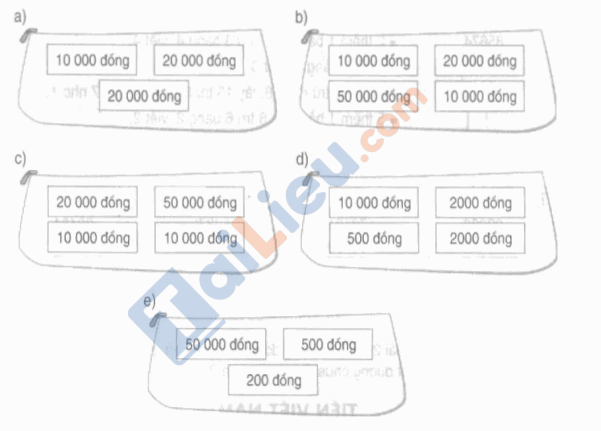 Hướng dẫn giảia) 50 000 đồngb) 90 000 đồngc) 90 000 đồngd) 100 000 đồnge) 50 700 đồngGiải toán lớp 3 trang 158 bài 2 chi tiết nhấtMẹ mua cho Lan một chiếc cặp sách giá 15 000 đồng và một bộ quần áo mùa hè giá 25 000 đồng. Mẹ đưa cô bán hàng 50 000 đồng. Hỏi cô bán hàng phải trả lại mẹ bao nhiêu tiền?Hướng dẫn giảiCô bán hàng phải trả lại mẹ số tiền là:50 000 – (15 000 + 25 000) = 10 000 đồngĐáp số 10 000 đồngGiải bài toán lớp 3 trang 158 bài 3 hay nhấtMỗi cuốn vở giá 12 000 đồng. Viết số tiền thích hợp vào ô trong bảng:Hướng dẫn giải2 cuốn = 24 000 đồng3 cuốn = 36 000 đồng4 cuốn = 48 000 đồngGiải toán lớp 3 luyện tập trang 159 bài 4 dễ hiểu nhấtViết số thích họp vào ô trốngHướng dẫn giảiHình ảnh tiền Việt Nam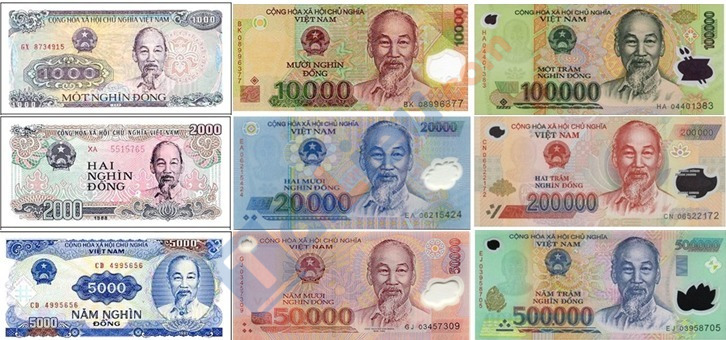 Số cuốn vở1 cuốn2 cuốn3 cuốn4 cuốnThành tiền1200 đồngTổng số tiềnSố các tờ giấy bạcSố các tờ giấy bạcSố các tờ giấy bạc10 000 đồng20 000 đồng50 000 đồng80 000 đồng90 000 đồng100 000 đồng70 000 đồngTổng số tiềnSố các tờ giấy bạcSố các tờ giấy bạcSố các tờ giấy bạc10 000 đồng20 000 đồng50 000 đồng80 000 đồng11190 000 đồng0, 12, 41100 000 đồng121, 270 000 đồng0, 11, 31